Catanduvas, 25 a 29 de maio de 2020.    Professora: Angela Marilha Miotto    2ª Professora: Edilaine Antunes Gonçalves    Aluno: Gustavo Nathan Daniel Berger    3º Ano Matutino    Sequência Didática: A Terra no UniversoQueridos pais, querido aluno Gustavo Nathan, esperamos que estejam todos bem.Apresentamos uma Sequência Didática que será desenvolvida nas próximas semanas, para tanto, seguem algumas orientações:Realize as atividades a seguir no decorrer dessa semana;A atividade é para ser feita na apostila. Nesse momento é muito importante o empenho e dedicação de todos!Fiquem bem! Fiquem em casa e cuidem-se! Saudades...Disciplina: MatemáticaRealize as atividades da Apostila: MATEMÁTICA - ADIÇÕES NA TRILHA NUMERADA, páginas: 15, 16, 17, 18, 19 e 20.Leia junto com um familiar os enunciados com muita atenção;Para preencher a tabela com os resultados de adição, exercício 2 da página 17, você poderá usar grãos de feijão ou lápis de cor para realizar as somas.Observem que na atividade 2 da página 19, vocês deverão destacar as peças do material de apoio;Leia junto com sua família as palavras do Pote de Leitura;Mandem uma foto sua (que apareça bem o rosto) realizando as atividades para postagem no Facebook da Escola, até o dia 29/05.Pode enviar suas dúvidas, gravar áudios, ou até mesmo fazer uma chamada de vídeo pelo WhatsApp da professora 98822 8529 estou a sua disposição!Sugestão para confecção de um dado com materiais recicláveis   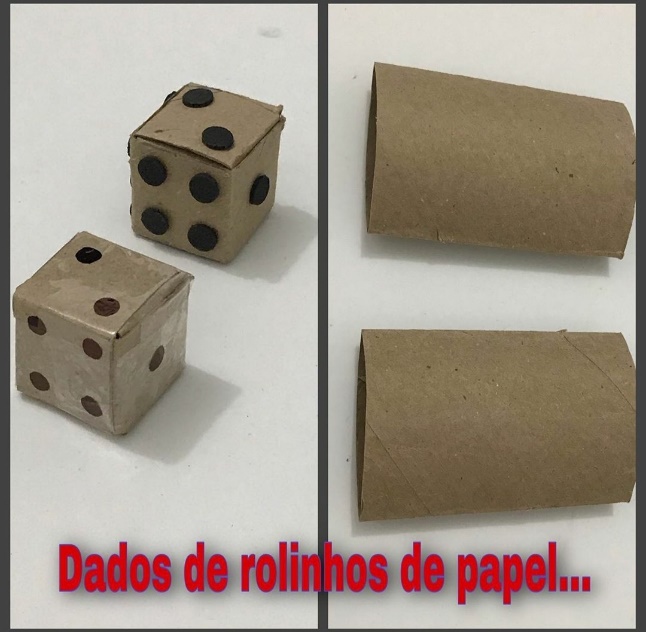 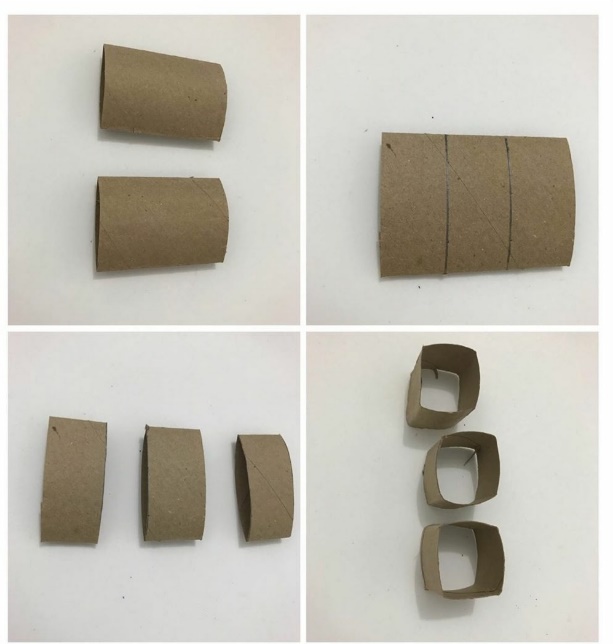 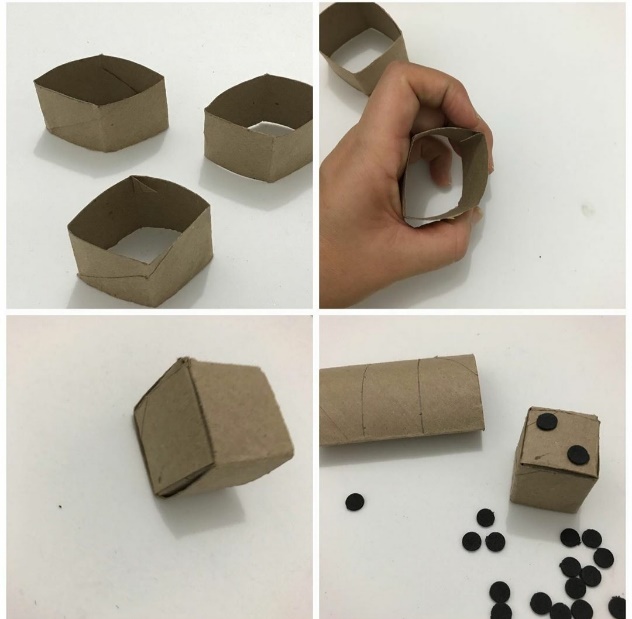 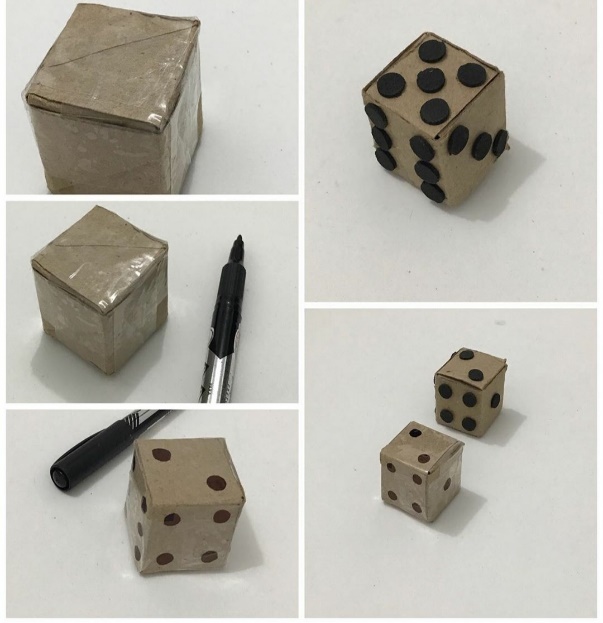                   BOM ESTUDO! 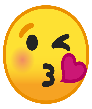 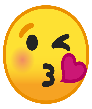 